                               муниципальное бюджетное общеобразовательное учреждение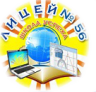                                  города Ростова-на-Дону «Лицей № 56 имени                           генерал-лейтенанта Герасименко В. Ф.»
344068, улица Ларина 24А, тел./ф. (8632) 245-39-93 http://school56.roovr.ru/,ОКПО 44855501, ИНН/КПП 6165044184/616101001Информацияоб образовательном уровне педагогических работниковМБОУ «Лицей № 56»(по состоянию на 01.09.2022 г.)№ п/пФИО учителяЗанимаемая должностьОбразование(когда и какие учебные заведения окончил)Направление подготовки или специальность по диплому (ам)Данные о повышении квалификации, профессиональной переподготовке(учреждение, направление подготовки, год)Квалификационная категория(соответствие занимаемой должности),дата, № приказаУченая степень, званиеОбщий стаж по специальностиАдминистративный корпусАдминистративный корпусАдминистративный корпусАдминистративный корпусАдминистративный корпусАдминистративный корпусАдминистративный корпусАдминистративный корпусАдминистративный корпус1Иванова Наталья Владиславовнадиректор       Высшее,Ростовский государственный университет им. М.А. Суслова, 1987 г.специальность «Русский язык и литература»АНО ЦНОКО и ОА «Легион»2021 г«Оказание первой доврачебной помощи пострадавшим»Частное образовательное учреждение высшего образования «Южный университет (ИУБиП)»2021 г«Стратегия новой школы: управление цифровой трансформацией»Общество с ограниченной ответственностью "Центр профессионального образования «Развитие»2021 г«Государственная политика в области противодействия коррупции. Профилактика коррупционных правонарушений в системе образования»;РИПКиППРО2021 г«Педагогика и психология»2021 г.«Управление качеством общего образования в условиях введения ФГОС общего образования»\«Институт Управления образования Российской Академии образования»2022 г«Муниципальная система управления качеством образования на основе показателей мотивирующего мониторинга».         высшая(приказ № 46 от 25.01.2019 г.)Почетный работник общего образования,2014 г.30 л.2Миловаова Эльмира АнатольевнаЗам директора по УВРВысшее, Ростовский государственный педагогический университет, 1997 г.факультет педагогики и методики начального образованияРИПКиППРО14.02.22-18.02.22Правовые и организационные аспекты противодействия коррупции в управлении образовательной организацииРИПКиППРО19.10.20-04.12.20Управление инновационной опытно-экспериментальной деятельностью современной школы в условиях новой государственной политики в сфере образованияООО Межотраслевой институт государственной аттестации г. Пермь25.03.21-10.05.21Менеджмент в образованииООО ЦПО "Развитие"04.02.21-11.02.21Профилактика противокоррупционных правонарушений в системе образования.ЮФУ АПП01.09.20-05.07.22Междисциплинарные исследования в образованииАНО ЦНОКО и ОА «Легион»28.10.2022 г. – 07.11.2022 г.«Оказание первой доврачебной помощи пострадавшим. Профилактика распространения вирусных инфекций».         высшая(приказ № 71 от 28.01.2022 г.)-27 л.11 мес.3Назаренко Светлана Николаевназаместитель директора по УВР, учитель информатикиВысшее,Ростовский государственный педагогический университет, 2000 гфизический факультетООО «Межотраслевой Институт Госаттестации»10.05.2021гМенеджер в образованииГБОУ ДПО РО ИПК и ППРО  21.09.2020 – 13.11.2020«Управление качеством общего образования в условиях введения ФГОС общего образованияГБОУ ДПО РО ИПК и ППРО  21.09.2020 – 23.10.2020«Содержание и технологии проектного менеджмента как механизма стратегического развития образовательного учреждения в контексте трансформации образования»ООО «Центр профессионального образования «Развитие04.02.2021 – 11.02.2021« Государственная политика в области противодействия коррупции. Профилактика коррупционных правонарушений в системе образования»ГБОУ ДПО РО ИПК и ППРО  01.03.2021 – 16.04.2021«ФГОС среднего общего образования: практика реализации учебного плана, индивидуального проекта, контроля и оценки планируемых результатов»АНО ДПО «Энергобезопасность»30.12.2020«Обучение по охране труда и проверке знаний требований охраны труда работников организаций»АНО ЦНОКО и ОА «Легион»28.10.2022 г. – 07.11.2022 г.«Оказание первой доврачебной помощи пострадавшим. Профилактика распространения вирусных инфекций».АНО ЦНОКО и ОА «Легион»10.10.2022 г. – 10.11.2022 г.«Реализация обновленных ФГОС и предметное содержание образовательного процесса на уроках информатики и ИКТ»       высшая,( приказ №177 25.02.2022 г.)Почетный работник общего образования, 2022 г.22 г. 05 мес.4Соина Ольга АлександровнаЗам директора по ВРВысшее, ГОУ ВПО «Югорский государственный университет», 2008 г.УПК «Константиновсеое педагогическое училище», 1997 г. ГОУ ВПО РГПУ, 2003 г.Юрист по специальности «Юриспруденция»Учитель начальных классов, учитель математики основной школыУчитель математики и информатики по специальности «Математика»ООО «Инфоурок» (профессиональная переподготовка»22.09.2020-20.01.2021 г.«Стратегическое управление персоналом организации»ООО «Высшая школа делового администрирования»18.11.2020 – 28.11.2020«Организация отдыха и оздоровления детей»ООО «Высшая школа делового администрирования»18.11.2020 – 28.11.2020«Медиация в образовательной организации»»АНО ЦНОКО и ОА «Легион»28.10.2022 г. – 07.11.2022 г.«Оказание первой доврачебной помощи пострадавшим. Профилактика распространения вирусных инфекций».Соответствие занимаемой должности-22 г.5Максимова Анна Владимировназам директора по АХЧ, учитель истории высшееРостовский государственный педагогическийуниверситет2005 годИсторический факультетАНО ЦНОКО и ОА «Легион»28.10.2022 г. – 07.11.2022 г.«Оказание первой доврачебной помощи пострадавшим. Профилактика распространения вирусных инфекций».АНО ЦНОКО и ОА «Легион»10.10.2022 г. – 10.11.2022 г.«Реализация обновленных ФГОС и предметное содержание образовательного процесса на уроках истории и обществознания»АНО ДПО «Энергобезопасность»26.05.2021-03.06.2021«Антитеррористическая безопасность»24.12.2020-11.01.2021«Антитеррористическая безопасность»ООО «Центр профессионального образования «Развитие»11.02.2021«Государственная политика в области противодействия коррупции. Профилактика коррупционных правонарушений в системе образования»ГБОУ ДПО РО ИПК и ППРО  20.09.2021-03.12.2021«История и обществознание»ООО «Инновационные системы управления»17.11.2021-03.12.2021«Управление государственными и муниципальными закупками»       высшая(приказ № 462 от 21.06.2019)-17 л.6.Городова Татьяна Григорьевнапедагог-психологвысшее,ГОУВПО «Ленинградский государственный университет имени А.С. Пушкина»,2006 г.ФГБОУ ВО «Донской государственный технический университет», 2017 г.«Психология»«Физическая культура»АНО ДПО «Инновационный образовательный центр повышения квалификации и переподготовки «Мой университет»12.12.2022 г.«Организация деятельности педагога дополнительного образования в современных условиях»АНО ДПО «Инновационный образовательный центр повышения квалификации и переподготовки «Мой университет»12.12.2022 г.« Когнитивно –поведенческая терапия»АНО ДПО «Инновационный образовательный центр повышения квалификации и переподготовки «Мой университет»11.01.2023«Психолого-коррекционное сопровождение детей с ограниченными возможностями здоровья (ОВЗ) в образовательной организации в условиях введения ФГОС»АНО ДПО «Инновационный образовательный центр повышения квалификации и переподготовки «Мой университет»11.01.2023«Тьюторство как оказание индивидуальной поддержки и сопровождения ребенка в условиях  введения ФГОС».АНО ДПО «Инновационный образовательный центр повышения квалификации и переподготовки «Мой университет»11.01.2023«Сказкотерапия в работе с детьми и подростками»ГБУ РО Центр психолого-педагогической, медицинской, и социальной помощи»10.01.2023 г.«Обучение на аппаратно-программном комплексе «АРМИС» ГБУ РО Центр психолого-педагогической, медицинской, и социальной помощи»2022 г.«Выявление и сопровождение обучающихся группы суицидального риска в образовательных организациях»Соответствие занимаемой должности-12 л.МО начальные классыМО начальные классыМО начальные классыМО начальные классыМО начальные классыМО начальные классыМО начальные классыМО начальные классыМО начальные классы7Исаева Наталья Викторовнаучитель начальных классоввысшее, ГОУВПО Ростовский государственный педагогический университет, 2004 г.«Педагогика и методика начального образования»ГБОУ ДПО РО ИПК и ППРО28.02.2022 – 22.04.2022«Педагогика и методика начального образования: Формирование функциональной грамотности обучающихся средствами предметного содержания начальной школы»ООО «Институт повышения квалификации и профессиональной переподготовки»03.02.2021 – 05.04.2021высшая(приказ № 1043.от 26.11.2021 г.)-29л.9 мес. «ИКТ-технологии в образовательной деятельности и современные подходы к воспитанию в начальной школе в условиях реализации ФГОС»ООО «Центр повышения квалификации и переподготовки «Луч знаний»10.08.2021 – 13.08.2021«Основы религиозных культур и светской этики: теория и методика преподавания в образовательной организации»ООО «Межреспубликанский институт повышения квалификации и переподготовки кадров при Президиуме ФРО»28.03.2022«Классное руководство: роль исторического знания и патриотического воспитания. Обеспечение активного участия родителей в мероприятиях МИнпросвещения РФ в 2022году»ООО Центр инновационного образования и воспитания»05.08.2021.«ФГОС начального общего образования в соответствии с приказом Минпросвещения России №286 от 31 мая 2021».АНО ЦНОКО и ОА «Легион»28.10.2022 г. – 07.11.2022 г.«Оказание первой доврачебной помощи пострадавшим. Профилактика распространения вирусных инфекций».ГБОУ ДПО РО ИПК и ППРО05.12.2022 г. – 09.12.2022 г.«Обновление ФГОС  НОО: предметное содержание и развитие функциональной грамотности обучающихся»-8Кирюхина Ирина Александровнаучитель начальных классоввысшее, Ростовский государственный педагогический университет, 2000г«Педагогика и методика начального обучения»ГБОУ ДПО РО ИПК и ППРО13.01.2020 – 24.01.2020г«Педагогика и методика начального образования»ООО Центр инновационного образования и воспитания»01.06.2021Организация работы классного руководителя в образовательной организацииООО «Центр профессионального образования «Развитие»20.12.2021«Коррекционная педагогика и особенности образования и воспитания детей с ОВЗ»ООО «Центр профессионального образования «Развитие»21.12.2021«Навыки оказания первой помощи в образовательных организациях»ООО «Межреспубликанский институт повышения квалификации и переподготовки кадров при Президиуме ФРО»28.03.2022«Классное руководство: роль исторического знания и патриотического воспитания. Обеспечение активного участия родителей в мероприятиях МИнпросвещения РФ в 2022году»       высшая (приказ № 845 от 23.10.2020 г.)-27л.8 мес.9Кладиева Елена Васильевнаучитель начальных классоввысшее, Ростовский государственный педагогический университет, 1994г«Педагогика и методика начального обучения»АНО ЦНОКО и ОА «Легион»22.10.2020 – 23.11.2020«Реализация ФГОС начального общего образования и предметное содержание образовательного процесса на уровне начального общего образования»ООО «Межреспубликанский институт повышения квалификации и переподготовки кадров при Президиуме ФРО»31.03.2022«Классное руководство: роль исторического знания и патриотического воспитания. Обеспечение активного участия родителей в мероприятиях МИнпросвещения РФ в 2022 году»АНО ЦНОКО и ОА «Легион»28.10.2022 г. – 07.11.2022 г.«Оказание первой доврачебной помощи пострадавшим. Профилактика распространения вирусных инфекций».АНО ЦНОКО и ОА «Легион»24.10.2022 г. – 10.11.2022 г.Адаптация содержания образования в рамках реализации обновленных ФГОС. Формирование индивидуального учебного плана для обучающихся с ограниченными возможностями здоровья         высшая (приказ №  768    от 28.06.2021 г.)-36 л. 2 мес.10Комкова Ирина Валерьевнаучитель начальных классоввысшее, Ростовский государственный педагогический университет  29.06.2000г«Философия и культурология»ГБОУ ДПО РО ИПК и ППРО  28.09.2020 – 27.11.2020г«Формирование метапредметных и предметных компетенций учащихся уровня начального общего образования в соответствии с требованиями ФГОС  НОО»ГБОУ ДПО РО ИПК и ППРО  22.04..2022«Педагогика и методика начального образования: Формирование функциональной грамотности обучающихся средствами предметного содержания начальной школы»ООО Центр инновационного образования и воспитания»01.06.2021Организация работы классного руководителя в образовательной организацииООО Центр инновационного образования и воспитания»29.08.2021«Актуальные вопросы преподавания «Основы религиозных культур и светской этики (ОРКСЭ)»ООО «Центр профессионального образования «Развитие»19.12.2021«Коррекционная педагогика и особенности образования и воспитания детей с ОВЗ»ООО «Центр профессионального образования «Развитие»20.12.2021«Навыки оказания первой помощи в образовательных организациях»ООО «Межреспубликанский институт повышения квалификации и переподготовки кадров при Президиуме ФРО»27.03.2022«Классное руководство: роль исторического знания и патриотического воспитания. Обеспечение активного участия родителей в мероприятиях МИнпросвещения РФ в 2022 году» ГБОУ ДПО РО ИПК и ППРО05.12.2022 г. – 09.12.2022 г.«Обновление ФГОС  НОО: предметное содержание и развитие функциональной грамотности обучающихся»         высшая (приказ № 976 от 20.12.2019 г.)-19 л.11Куття Юлия Александровнаучитель начальных классоввысшее, Московский государственный открытый педагогический университет, 2000г«Логопед коррекционных образовательных учреждений по специальности олигофренопедагогика»ГБОУ ДПО РО ИПК и ППРО  04.06.2020 - 09.06.2020«Русский родной язык: содержание и технологии обучения в начальной школе по проблеме: Проектирование содержания обучения русскому родному языку и начальной школе в условиях реализации ФГОС»ООО Центр инновационного образования и воспитания»01.06.2021«Профилактика гриппа и острых респираторных вирусных инфекций, в том числе новой коронавирусной инфекции (COVID-19)»ООО Центр инновационного образования и воспитания»01.06.2021Организация работы классного руководителя в образовательной организацииООО «Центр профессионального образования «Развитие»24.06.2021«Рабочая программа воспитания: проектирование и механизмы реализации»ООО «Центр профессионального образования «Развитие»20.12.2021«Коррекционная педагогика и особенности образования и воспитания детей с ОВЗ»ООО «Центр профессионального образования «Развитие»21.12.2021«Навыки оказания первой помощи в образовательных организациях»ООО «Центр профессионального образования «Развитие»20.12.2021«Коррекционная педагогика и особенности образования и воспитания детей с ОВЗ»ООО «Центр профессионального образования «Развитие»21.12.2021«Навыки оказания первой помощи в образовательных организациях»ГБОУ ДПО РО ИПК и ППРО  21.01.2022«Педагогика и методика начального образования: Формирование функциональной грамотности обучающихся средствами предметного содержания начальной школы»ООО «Межреспубликанский институт повышения квалификации и переподготовки кадров при Президиуме ФРО»30.03.2022«Классное руководство: роль исторического знания и патриотического воспитания. Обеспечение активного участия родителей в мероприятиях МИнпросвещения РФ в 2022году»ООО Центр инновационного образования и воспитания»11.08.2022«Актуальные вопросы преподавания «Основы религиозных культур и светской этики (ОРКСЭ)»АНО ДПО «Инновационный образовательный центр повышения квалификации и переподготовки «Мой университет»03.11.2022 г.«ФГОС: внеурочная деятельность»      высшая (приказ № 941 от 20.11.2020 г.)-26 л. 11 мес.12Кулаева Наталья Геннадьевнаучитель начальных классовВысшее, Южный федеральный университет, 2013«Педагогика и методика начального образования»ГБОУ ДПО РО ИПК и ППРО  19.05.2020-23.05..2020«Русский родной язык: содержание и технологии обучения в начальной школе по проблеме: Проектирование содержания обучения русскому родному языку и начальной школе в условиях реализации ФГОС»ГБОУ ДПО РО ИПК и ППРО  15.03.2021 –26.03.2021Дополнительное профессиональное образование «Управление образованием»по проблеме Нормативное правовое обеспечение государственной итоговой аттестации обучающихся образовательных учреждений в формате ЕГЭОбщество с ограниченной ответственностью «Институт повышения квалификации и профессиональной переподготовки»31.05.2021 – 30.07.2021«Элементы теории и методики преподавания предмета «ОРКСЭ» и «ОДНКНР» в общеобразовательной школы в условиях реализации ФГОС»АНО ЦНОКО и ОА «Легион»28.10.2022 г. – 07.11.2022 г.«Оказание первой доврачебной помощи пострадавшим. Профилактика распространения вирусных инфекций».высшая (приказ № 211 от 20.03.2020 г.)-17 л.13Сироткина Татьяна Михайловнаучитель начальных классоввысшее, РГУ, 20.05.2005г«Филология»ГБОУ ДПО РО ИПК и ППРО  14.06.2022 – 18.06.2022«Реализация требований обновлённых ФГОС НОО, ФГОС ООО в работе учителя»ООО Центр инновационного образования и воспитания»29.08.2021«Актуальные вопросы преподавания «Основы религиозных культур и светской этики (ОРКСЭ)»ООО «Межреспубликанский институт повышения квалификации и переподготовки кадров при Президиуме ФРО»31.03.2022«Классное руководство: роль исторического знания и патриотического воспитания. Обеспечение активного участия родителей в мероприятиях МИнпросвещения РФ в 2022 году»АНО ЦНОКО и ОА «Легион»28.10.2022 г. – 07.11.2022 г.«Оказание первой доврачебной помощи пострадавшим. Профилактика распространения вирусных инфекций».         высшая(приказ № 881 от 23. 11. 2018 г.)-23 г. 11 мес.14Денисенко Виктория Владимировнаучитель начальных классоввысшее, Федеральное государственное автономное образовательное учреждение высшего профессионального образования «Южный федеральный университет», 28.05.2013 г.«Психология и педагогика»ГБОУ ДПО РО ИПК и ППРО  30.05.2022 – 03.06..2022«Реализация требований обновлённых ФГОС НОО, ФГОС ООО в работе учителя»ЧОУ ДПО «Институт переподготовки и повышения квалификации»17.06.2020 – 11.07.2020«Реализация ФГОС начального общего образования»ЧОУ ДПО «Институт переподготовки и повышения квалификации»17.06.2020 – 20.06.2020Оказание первой доврачебной помощиООО «Центр профессионального образования «Развитие»22.12.2021«Коррекционная педагогика и особенности образования и воспитания детей с ОВЗ»ООО Центр инновационного образования и воспитания»26.08.2021«Федеральный государственный образовательный стандарт начального общего образования в соответствии с приказом Минпросвещения России №286 от 31.05.2021»ООО Центр инновационного образования и воспитания»31.05.2021Организация работы классного руководителя в образовательной организацииООО Центр инновационного образования и воспитания» 29.08.2021«Актуальные вопросы преподавания «Основы религиозных культур и светской этики (ОРКСЭ)»ООО «Межреспубликанский институт повышения квалификации и переподготовки кадров при Президиуме ФРО»31.03.2022«Классное руководство: роль исторического знания и патриотического воспитания. Обеспечение активного участия родителей в мероприятиях МИнпросвещения РФ в 2022году»         высшая(приказ  № 1072 от 25.12.2020 г.)-16 л. 11 мес.15Читахова Анжелика Георгиевнаучитель начальных классоввысшее, ГОУВПО Ростовский государственный педагогический университет, 2006 г«Педагогика и психология» АНО ДПО «Школа анализа данных»09.11.2020«Базовые цифровые компетенции учителя»ООО Центр инновационного образования и воспитания»20.06.2021«Навыки оказания первой помощи в образовательных организациях»»ООО Центр инновационного образования и воспитания08.06.2021«Профилактика гриппа и острых респиратурных вирусных инфекций, в том числе короновирусной инфекции (СОVID-19)»ООО Центр инновационного образования и воспитания»01.06.2021Организация работы классного руководителя в образовательной организацииАНО ДПО «Школа анализа данных»09.11.2020«Современное образовательное пространство и управление классом»АНО ДПО «Школа анализа данных»09.06.2021«Развитие универсальных учебных действий в младших классах»ООО Центр инновационного образования и воспитания»29.07.2021«Федеральный государственный образовательный стандарт начального общего образования в соответствии с приказом Минпросвещения России №286 от 31.05.2021»ООО «Центр профессионального образования «Развитие»17.12.2021«Коррекционная педагогика и особенности образования и воспитания детей с ОВЗ»ООО «Центр профессионального образования «Развитие»21.12.2021«Навыки оказания первой помощи в образовательных организациях»       высшая (приказ  № 462 от 21.06.2019 г.)-25л. 8 мес.16Яковлев Николай Валентиновичучитель начальных классоввысшее, ГОУВПО Ростовский государственный педагогический университет, 2005«География»ООО «Центр профессионального образования «Развитие»19.12.2021«Коррекционная педагогика и особенности образования и воспитания детей с ОВЗ»ООО «Центр профессионального образования «Развитие»20.12.2021«Навыки оказания первой помощи в образовательных организациях»ООО «Межреспубликанский институт повышения квалификации и переподготовки кадров при Президиуме ФРО»28.03.2022«Классное руководство: роль исторического знания и патриотического воспитания. Обеспечение активного участия родителей в мероприятиях МИнпросвещения РФ в 2022 году»ГБОУ ДПО РО ИПК и ППРО  18.02.2022«Педагогические технологии и методика организации инклюзивного процесса для обучающихся с ОВЗ в контексте ФГОС»          высшая (приказ №  768    от 28.06.2021г)             -   33г.11 мес.17Думанова Марина Александровнаучитель начальных классоввысшее, Южный федеральный университет, 27.06.2014«Педагогика и методика начального образования»ООО Центр инновационного образования и воспитания»01.06.2021Организация работы классного руководителя в образовательной организацииГБОУ ДПО РО ИПК и ППРО  26.09.2022- 07.10.2022«Педагогика и методика начального образования: Формирование функциональной грамотности обучающихся средствами предметного содержания начальной школы»ЧОУ ДПО «Институт переподготовки и повышения квалификации»19.06.2020 – 13.07.2020«Реализация ФГОС начального общего образования»ООО Центр инновационного образования и воспитания»31.08.2021«Федеральный государственный образовательный стандарт начального общего образования в соответствии с приказом Минпросвещения России №286 от 31.05.2021»ООО «Центр профессионального образования «Развитие»20.12.2021«Коррекционная педагогика и особенности образования и воспитания детей с ОВЗ»ООО «Центр профессионального образования «Развитие»20.12.2021«Навыки оказания первой помощи в образовательных организациях»ООО «Межреспубликанский институт повышения квалификации и переподготовки кадров при Президиуме ФРО»28.03.2022«Классное руководство: роль исторического знания и патриотического воспитания. Обеспечение активного участия родителей в мероприятиях МИнпросвещения РФ в 2022году»         высшая(приказ № 1072 от 25.12.2020 г.)-11 л. 11 мес.18Валуйская Мария Сергеевнаучитель начальных классовсреднее, ГБПОУ РО                 « Шахтинский педагогический колледж», 28.06.2019 г.Факультет  «Преподавание в начальных классах»ООО «Центр инновационного образования и воспитания»05.02.2021«Профилактика безнадзорности и правонарушений несовершеннолетних в соответствии с федеральным законодательством»ООО «Центр профессионального образования «Развитие»Октябрь 2021«Коррекционная педагогика и особенности образования и воспитания детей с ОВЗ»ООО Центр инновационного образования и воспитания»Январь 2021«Навыки оказания первой помощи в образовательных организациях»ООО «Инфоурок»10.04.2022 г.«Методика организации образовательного процесса в начальном общем образовании»ООО «Инфоурок»с 16.07.2022 по 03.08.2022«Особенности введения и реализации обновленного ФГОС НОО»Соответствие занимаемой должности-3 г. 04 мес.19Манукян Наталья Владимировнаучитель начальных классоввысшее, РГЭУ РИНХ 09.03.2016.«Экономика»Южный Университет (ИУБИП) 20.08.2020Диплом о профессиональной переподготовке по направлению «Учитель начальных классов»ООО Центр инновационного образования ивоспитания»09.08.2021«Федеральный государственный образовательный стандарт начального общего образования в соответствии с приказом Минпросвещения России №286 от 31.05.2021»ООО «Центр профессионального образования «Развитие»17.12.2021«Коррекционная педагогика и особенности образования и воспитания детей с ОВЗ»ООО «Центр профессионального образования «Развитие»07.01.2022«Навыки оказания первой помощи в образовательных организациях»ООО «Межреспубликанский институт повышения квалификации и переподготовки кадров при Президиуме ФРО»28.03.2022«Классное руководство: роль исторического знания и патриотического воспитания. Обеспечение активного участия родителей в мероприятиях МИнпросвещения РФ в 2022 году»Соответствие занимаемой должности-1 г. 09 мес.20Новикова Оксана Михайловнаучитель начальных классоввысшее, Южный Федеральный Университет, 29.06.2009г.«География»«Методика организации образовательного процесса в начальном общем образовании»09.03.2022Диплом о профессиональной переподготовке по направлению «Учитель начальных классов»АНО «Центр непрерывного развития личности и реализация человеческого потенциалв»26.11.2021«Методы и технологии профориентационной работы педагога – навигатора Всероссийского проекта «Билет в будущее»ООО «Центр инновационного образования и воспитания»05.02.2021«Профилактика безнадзорности и правонарушений несовершеннолетних в соответствии с федеральным законодательством»ООО «Центр профессионального образования «Развитие»20.12.2021«Коррекционная педагогика и особенности образования и воспитания детей с ОВЗ»ООО Центр инновационного образования и воспитания»22.12.2021«Навыки оказания первой помощи в образовательных организациях»ООО «Межреспубликанский институт повышения квалификации и переподготовки кадров при Президиуме ФРО»27.03.2022«Классное руководство: роль исторического знания и патриотического воспитания. Обеспечение активного участия родителей в мероприятиях МИнпросвещения РФ в 2022году»ООО «Инфоурок»09.03.2022«Методика организации образовательного процесса в начальном общем образовании»ООО «Инфоурок»16.07.2022- 03.08.2022«Особенности введедения и реализации обновлённого ФГОС НОО»Соответствие занимаемой должности-09 л. 05 мес.21Талызина Галина Сергеевнаучитель начальных классоввысшее, Южный Федеральный Университет, г. Ростов-на-Дону,  2007г.факультет «Русский язык и литература»  ООО Центр инновационного образования и воспитания»30.07.2021«ФГОС начального общего образования в соответствии с приказом Минпросвещения России №286 от 31 мая 2021»ЧОУ ДПО «Институт переподготовки и повышения квалификации»11.02.2021 – 23.02.2021«Методика преподавания курса «Шахматы» в условиях реализации ФГОС»Межрегиональный центр дополнительного профессионального образования «СЭМС»13.10.2020 – 23.10.2020«Практика наставничества учителя начальных классов в условиях ФГОС НОО»Национальный технический университет12.04.2021 – 26.04.2021«Подготовка организаторов и руководителей пунктов проведения государственной итоговой аттестации: ЕГЭ-11 и ОГЭ-9»ООО «Центр профессионального образования «Развитие»17.12.2021«Коррекционная педагогика и особенности образования и воспитания детей с ОВЗ»ООО «Центр профессионального образования «Развитие»09.01.2022«Навыки оказания первой помощи в образовательных организациях»ООО «Межреспубликанский институт повышения квалификации и переподготовки кадров при Президиуме ФРО»30.03.2022«Классное руководство: роль исторического знания и патриотического воспитания. Обеспечение активного участия родителей в мероприятиях МИнпросвещения РФ в 2022году»Соответствие занимаемой должности-10 л. 01 мес.22Рыжко Анастасия Владимировнаучитель начальных классовВысшее, Южный федеральный университет, 2022 г.Факультет «Начальное образование и иностранный язык»АНО ЦНОКО и ОА «Легион»28.10.2022 г. – 07.11.2022 г.«Оказание первой доврачебной помощи пострадавшим. Профилактика распространения вирусных инфекций».Соответствие занимаемой должности-3 мес.МО математики и информатикиМО математики и информатикиМО математики и информатикиМО математики и информатикиМО математики и информатикиМО математики и информатикиМО математики и информатикиМО математики и информатикиМО математики и информатики23.Алексеенко Ирина Егоровнаучитель математикивысшее,  Ташкентский государственный Университет,  1993 г.математический факультетФГАОУДПО «Академия реализации государственной политики и профессионального развития работников образования Министерства просвещения РФ»30.11.2020«Совершенствование предметных и методических компетенций педагогических работников (в том числе в области формирования функциональной грамотности) в рамках реализации федерального проекта «Учитель будущего»ООО Центр инновационного образования и воспитания»01.06.2021«Профилактика гриппа и острых респираторных вирусных инфекций, в том числе новой коронавирусной инфекции (COVID-19)»ООО Центр инновационного образования и воспитания»01.06.2021«Обеспечение санитарно- эпидемиологических требований к образовательным организациям согласно СП 2.4.3648-20»ООО Центр инновационного образования и воспитания»01.06.2021Организация работы классного руководителя в образовательной организацииООО Центр инновационного образования и воспитания»20.06.2021«Навыки оказания первой помощи в образовательных организациях»»ООО Центр инновационного образования и воспитания»01.09.2021«Федеральный государственный образовательный стандарт начального общего образования в соответствии с приказом Минпросвещения России №286 от 31.05.2021»ООО «Фоксфорд»29.07.2021«Методы решения задач с параметрами ЕГЭ по математике»ООО «Центр профессионального образования «Развитие»17.12.2021«Коррекционная педагогика и особенности образования и воспитания детей с ОВЗ»ООО «Центр инновационного образования и воспитания»01.07.2022Организация уроков математики в соответствии с требованиями ФГОС ООО и ФГОС СОО»ООО «Центр инновационного образования и воспитания»1.07.2022«Основы преподавания математики в соответствии с обновленными ФГОС»        высшая (приказ № 63 .от 27.01.2023 г.)-38 л. 03 мес.24.Уланова Светлана Александровнаучитель математикивысшее, Ростовский государственный университет им. М.А. Суслова, 1987г.математический факультетГБОУ ДПО РО ИПК и ППРО09.11.2020 – 11.12.2020«Проектирование пространства развития при обучении математике в урочное и во внеурочное время в контексте ФГОС»АНО ЦНОКО и ОА «Легион»28.10.2022 г. – 07.11.2022 г.«Оказание первой доврачебной помощи пострадавшим. Профилактика распространения вирусных инфекций».АНО ЦНОКО и ОА «Легион»        высшая( приказ № 943 22.10.2021г.)-28 л. 06 мес.25Ни Марина Юрьевнаучитель информатикиВысшее,Ростовский государственный педагогический университет, 2001 гФакультет  математики, информатики и физикиГБОУ ДПО РО ИПК и ППРО13.04.2020 – 24.04.2020«Совершенствование подходов к оцениванию экзаменационных работ участников ГИА-9 по информатике экспертами предметных комиссий Ростовской области»ГБОУ ДПО РО ИПК и ППРО28.10.2019 – 15.11.2019«Развитие профессиональных компетенций учителя информатики в контексте требований ФГОС и профессионального стандарта»АНО ДПО «Школа анализа данных»07.02.2021«Оценивание для обучения»АНО ДПО «Школа анализа данных»28.10.2021«Как учителю создать индивидуальную образовательную траекторию ученика»ООО «Центр профессионального образования «Развитие»21.12.2021«Коррекционная педагогика и особенности образования и воспитания детей с ОВЗ»ООО «ТауКонсалт»  проект»Movavi Образование» 2021-2022« Повышение навыков использования медиа технологий в образовательном процессе»АНО ЦНОКО и ОА «Легион»28.10.2022 г. – 07.11.2022 г.«Оказание первой доврачебной помощи пострадавшим. Профилактика распространения вирусных инфекций».10.10.2022 г. – 10.11.2022 г.«Реализация обновленных ФГОС и предметное содержание образовательного процесса на уроках информатики и ИКТ»высшая,( приказ № 943 22.10.2021 г.)-18 л. 08 мес.26Севрюкова Ольга Геннадьевнаучитель информатикиВысшее, Ростовский государственный педагогический университет, 2000 г.факультет педагогики, психологии и методики начального обученияЧОУ ДПО «Методический центр образования15.10.2020 – 28.10.2020«Экспертиза профессиональной деятельности. Аттестация педагогических кадров»ФГАОУДПО «Академия реализации государственной политики и профессионального развития работников образования Министерства просвещения РФ»25.05.2021- 25.06.2021«Реализация дополнительных общеобразовательных программ технической направленности с использованием оборудования центра цифрового образования «IT-куб»»ООО «Центр профессионального образования «Развитие»20.12.2021«Коррекционная педагогика и особенности образования и воспитания детей с ОВЗ»ООО «Центр профессионального образования «Развитие»20.12.2021«Основы обеспечения информационной безопасности детей»Федеральное Государственное Автономное образовательное учреждение высшего образования « Санкт- Петербургский  политехнический университет Петра Великого»02.02.02022-10.03.02022« Инновационные и цифровые технологии в образовании»Московский физико-технический институт09.2022-10.2022«Быстрый старт в искусственный интеллект»АНО ЦНОКО и ОА «Легион»28.10.2022 г. – 07.11.2022 г.«Оказание первой доврачебной помощи пострадавшим. Профилактика распространения вирусных инфекций».        высшая (приказ № 63 .от 27.01.2023 г.)-15 л. 08 мес.27Лубенец Ирина Александровнаучитель информатикиВысшее,ИЭиМ ДГТУ , 2010 гАвтоматика и робототехникаПрофессиональная переподготовка ООО «Центр инновационного образования и воспитания», «Преподавание информатики в образовательных организациях» , 2022 г.ООО«Центр профессионального образования «Развитие»»2020«Современные педагогические технологии на уроках информатики в условиях введения и реализации ФГОС»АНО ЦНОКО и ОА «Легион»2021«Подготовка организаторов»проведения экзаменов ГИА по  образовательным программам основного общего и среднего общего образования»ООО «Центр инновационного образования и воспитания»2022«Преподавание  информатики в образовательных  организациях»АНО ЦНОКО и ОА «Легион»28.10.2022 г. – 07.11.2022 г.«Оказание первой доврачебной помощи пострадавшим. Профилактика распространения вирусных инфекций».АНО ЦНОКО и ОА «Легион»10.10.2022 г. – 10.11.2022 г.«Реализация обновленных ФГОС и предметное содержание образовательного процесса на уроках информатики и ИКТ»Соответствие занимаемой должности-04 г. 05 мес.28Жукова Светлана Владимировнаучитель математикиВысшее,ПИ ЮФУ, 2011 г.факультет математики, информатики и физикиООО «Центр профессионального образования «Развитие»20.12.2021«Коррекционная педагогика и особенности образования и воспитания детей с ОВЗ»ООО «Центр профессионального образования «Развитие»21.12.2021«Навыки оказания первой помощи в образовательных организациях»ООО «Центр инновационного образования и воспитания»23.08.2022«Современные подходы к повышению уровня математической грамотности учащихся»Соответствие занимаемой должности-10 л. 11 мес.МО общественно-гуманитарного направленияМО общественно-гуманитарного направленияМО общественно-гуманитарного направленияМО общественно-гуманитарного направленияМО общественно-гуманитарного направленияМО общественно-гуманитарного направленияМО общественно-гуманитарного направленияМО общественно-гуманитарного направленияМО общественно-гуманитарного направления29Кравченко Елена Николаевнаучитель истории и обществознаниявысшееРГУ, 1995Исторический факультетГБОУ ДПО РО ИПК и ППРО21.09.2020 – 20.11.2020«Эффективные педагогические практики преподавания истории и обществознания в контексте требований ФГОС и НСУР»ФГБОУВО «РАНХ и ГС» при Президенте РФ15.09.2020 – 25.09.2020«Содержание и методика преподавания курса финансовой грамотности различным категориям обучающихся»ООО Центр инновационного образования и воспитания05.06.2021Организация работы классного руководителя в образовательной организацииООО Центр инновационного образования и воспитания05.06.2021«Профилактика гриппа и острых респираторных вирусных инфекций, в том числе новой коронавирусной инфекции (COVID-19)»ООО Центр инновационного образования и воспитания»20.06.2021«Навыки оказания первой помощи в образовательных организациях»»06.11.2020 «Методология и технологии дистанционного обучения в образовательной организации»06.11.2020 «Организация деятельности педагогических работников по классному руководству»01.04.2020 «Безопасное использование сайтов в сети «Интернет» в образовательном процессе в целях обучения и воспитания обучающихся в образовательной организации01.04.2020  «Основы обеспечения информационной безопасности детей»01.04.2020«Организация защиты детей от видов информации, распространяемой посредством сети «Интернет», причиняющий вред здоровью и (или) развитию детей, а также не соответствующей задачам образования, в образовательных организациях»АНО ДПО «Школа анализа данных»14.11.2020«Базовые цифровые компетенции учителя»08.11.2020«Функциональная грамотность: развиваем в средней и старшей школе»14.11.2020«Базовые цифровые компетенции учителя и основы информационной безопасности»05.12.2020Инклюзивное образование для учеников с нарушениями опорно-двигательного аппаратаФГБОУВО «Российская академия народного хозяйства и государственной службы при Президенте РФ»11.10.2021 - 15.10.2021«Формирование финансовой грамотности обучающихся с использованием интерактивных технологий и цифровых образовательных ресурсов (продвинутый уровень)»ООО Центр инновационного образования и воспитания»31.08.2021«Федеральный государственный образовательный стандарт начального общего образования в соответствии с приказом Минпросвещения России №286 от 31.05.2021»ООО «Центр профессионального образования «Развитие»18.12.2021«Коррекционная педагогика и особенности образования и воспитания детей с ОВЗ»Федеральное государственное  автономное образовательное учреждение дополнительного профессионального образования « Академия реализации государственной политики и профессионального развития работников образования Министерства просвещения Российской Федерации» г. Москва20.09.2021-10.12.2021«Школа современного учителя истории»       высшая( приказ № 71 от 28.01.2022 г.)-30 л. 08 мес.30Кшишевская Елена Леонидовнаучитель русского языка и литературыВысшее,Ростовский государственный педагогическийуниверситет, 1996 годфилологический факультетГБОУ ДПО РО ИПК и ППРО19.10.2020 – 24.10.2020«Проектирование содержания обучения русскому родному языку в поликультурном образовательном пространстве в условиях реализации ФГОС»ООО Центр инновационного образования и воспитания»29.06.2021«Навыки оказания первой помощи в образовательных организациях»04.06.2021Организация работы классного руководителя в образовательной организацииООО «Центр профессионального образования «Развитие»18.12.2021«Основы обеспечения информационной безопасности детей»18.12.2021«Коррекционная педагогика и особенности образования и воспитания детей с ОВЗ»18.12.2021«Профилактика гриппа и острых респираторных вирусных инфекций, в том числе новой коронавирусной инфекции (COVID-19)»ООО «Центр повышения квалификации и переподготовки «Луч знаний»17.06.2022-23.06.2022Русский язык и литература:теория и методика преподавания в образовательной организации в условиях ФГОС».        высшая (приказ № 63  от 27.01.2023 г.)-26 л. 31.Мясникова Галина Владимировнаучитель русского языка и литературыВысшее, Ростовский государственный университетим.М.А.Суслова,  1997 годфакультет филологии,ООО Центр инновационного образования и воспитания»04.06.2021Организация работы классного руководителя в образовательной организацииООО «Центр профессионального образования «Развитие»19.12.2021«Коррекционная педагогика и особенности образования и воспитания детей с ОВЗ»Федеральное государственное  автономное образовательное учреждение дополнительного профессионального образования « Академия реализации государственной политики и профессионального развития работников образования Министерства просвещения Российской Федерации»г.Москва20.09 2021 10.12.2021«Школа современного учителя русского языка»Ростовский институт повышения квалификации и профессиональной переподготовки работников образования»20.06.2022-24.06.2022«Реализация требований обновленных ФГОС НОО, ФГОС ООО в работе учителя»АНО ЦНОКО и ОА «Легион»28.10.2022 г. – 07.11.2022 г.«Оказание первой доврачебной помощи пострадавшим. Профилактика распространения вирусных инфекций».       высшая(приказ №1043 от26.11.2021 г.)-34 г.32Барановская Инна Владимировнаучитель русского языка и литературывысшее Ростовский государственный университетим.М.А.Суслова2001годФилологический факультетГБОУ ДПО РО ИПК и ППРО13.01.2020 – 27.03.2020«Урок русского языка, в том числе как родного, и литературы как показатель профессиональной компетенции учителя в контексте ФГОС»АНО ДПО «Школа анализа данных»08.01.2021 «Работа с трудным поведением: принципы и инструменты»08.11.2020 «Базовые цифровые компетенции и основы информационной безопасности»ООО Центр инновационного образования и воспитания»25.05.2021 «Профилактика гриппа и острых респираторных вирусных инфекций, в том числе новой короновирусной инфекции (COVID-19)»04.06.2021  Организация работы классного руководителя в образовательной организации20.06.2021 «Навыки оказания первой помощи в образовательных организациях»»10.11.2020 «Методология и технологии дистанционного обучения в образовательной организации»10.11.2020 «Организация деятельности педагогических работников по классному руководству»24.07.2021 «Профилактика безнадзорности и правонарушений несовершеннолетних в соответствии с федеральным законодательством25.07.2021 «Цифровая грамотность педагогического работника»26.07.2021 «Обеспечение санитарно-эпидемиологических требований к образовательным организациям согласно СП 2.4.3648-20»23.07.2021 «Федеральный государственный образовательный стандарт начального общего образования в соответствии с приказом Минпросвещения России №286 от 31.05.2021»04.08.2021 «Внеурочная деятельность в соответствии с требованиями ФГОС общего образования: проектирование и реализация»17.12.2021 «Коррекционная педагогика и особенности образования и воспитания детей с ОВЗ»28.06.2022 Основы преподавания литературы в соответствии с обновленными ФГОС»26.06.2022 Основы преподавания русского языка в соответствии с обновленными ФГОС»        первая(приказ № 457 от 21.05.2021)-18 л. 08 мес.33Репкина Татьяна Алексеевнаучитель русского языка и литературывысшее ЮФУ, бакалавриат Педагогическое образованиеМосковский институт профессиональной подготовки и повышения квалификации педагогов, «Педагогическое образование».10.07.2020ООО «Центр профессионального образования «Развитие»20.12.2021«Коррекционная педагогика и особенности образования и воспитания детей с ОВЗ»Федеральное государственное  автономное образовательное учреждение дополнительного профессионального образования « Академия реализации государственной политики и профессионального развития работников образования Министерства просвещения Российской Федерации» г.Москва 01.03.2022-19.04.2022 «Школа современного учителя. Развитие читательской грамотности».Общество с ограниченной ответственностью «Учебно-методический центр инновационного образования»  Г.Москва08.07.2022-08.08.2022«Особенности введения и реализации обновленного ФГОС ООО».АНО ЦНОКО и ОА «Легион»28.10.2022 г. – 07.11.2022 г.«Оказание первой доврачебной помощи пострадавшим. Профилактика распространения вирусных инфекций».Соответствие занимаемой должности-05 л. 08 мес.МО «Искусство и ФЗК»МО «Искусство и ФЗК»МО «Искусство и ФЗК»МО «Искусство и ФЗК»МО «Искусство и ФЗК»МО «Искусство и ФЗК»МО «Искусство и ФЗК»МО «Искусство и ФЗК»МО «Искусство и ФЗК»34.Кошарный Виктор Анатольевич Учитель ОБЖ, технологиивысшее, Южно-Российский гуманитарный институт, 2000 г.Специальность «Юриспруденция», квалификация – специалист – юристИПК и ППРО14.10.2019 – 13.12.2019«Технологии продуктивного обучения в преподавании предметной области «Технология» в условиях реализации ФГОС и новой концепции предмета»ИПК и ППРО16.09.2019 – 20.12.2019«Обновление содержания и технологий обучения ОБЖ в рамах утвержденной предметной концепции »Инновационный образовательный центр повышения квалификации и переподготовки «Мои университеты»20.06.2022 – 26.06.22«Современный урок технологии в соответствии с требованиями ФГОС ООО и СОО»«Эффективная педагогическая деятельность в условиях новых ФГОС »20.06.2022 – 26.06.22«Современный урок ОБЖ в соответствии с требованиями ФГОС ООО и СОО»«Эффективная педагогическая деятельность в условиях новых ФГОС »20.06.2022 – 26.06.22«Современный урок обществознания в соответствии с требованиями ФГОС ООО и СОО»«Эффективная педагогическая деятельность в условиях новых ФГОСС »АНО ЦНОКО и ОА «Легион»28.10.2022 г. – 07.11.2022 г.«Оказание первой доврачебной помощи пострадавшим. Профилактика распространения вирусных инфекций».        высшая (приказ № 46 от 25.01.2019 г.)-24 г.35Коломыйцев Игорь Борисовичучитель физической культурывысшее, Ворошиловградский педагогический институт им. Т.Г.Шевченко, 1985 г.специальность «Физическое воспитание», квалификация – учитель физической культурыАНО ЦНОКО «Легион»18.11.2019 – 04.12.2019«Реализация ФГОС и предметное содержание образовательного процесса на уроках физической культуры »«Академия реализации государственной политики и профессионального развития работников образования Министерства просвещения Российской Федерации»29.03.2022 – 12.03.2022«Реализация требований обновленных ФГОС НОО, ФГОС ООО в работе учителя »АНО ЦНОКО и ОА «Легион»28.10.2022 г. – 07.11.2022 г.«Оказание первой доврачебной помощи пострадавшим. Профилактика распространения вирусных инфекций».       высшая (приказ № 647 от 24.06.2022 г.)-33 г. 07 мес.36Тимченко Михаил Ильичучитель физической культурывысшее, Государственный Центральный ордена Ленина институт физической культуры, 1980 г. Специальность «Физическая культура и спорт», квалификация  - преподаватель физической культуры и спортаФГБОУ ВО РГУПС30.04.2021“Организация и сопровождение образовательного процесса для обучающихся с ограниченными возможностями здоровья “16.04.2021“Оказание первой помощи в образовательных организациях”28.05.2021“Функционирование электронной информационно-образовательной среды образовательной организации и ее использование при реализации образовательных программ высшего образования: цифровые компетенции и цифровая грамотностьв области информационно-коммуникационных технологий”ФГБОУ ВО “Ростовский экономический университет им. Г.В. Плеханова”06.09.2021-01.11.2021“Организационно-методическое обеспечение подготовки спортивного резерва в футболе”        высшая (приказ № 46 от 25.01.2019 г.)-25 л. 08 мес.37Тарасенко Наталья Викторовнаучитель технологии и ИЗОВысшее, Ростовский на Дону институт сельскохозяйственного машиностроения по специальности «Машиностроение», 1988 г.квалификация инженера-преподавателя машиностроительных дисциплинООО «Компьютер Инженеринг Бизнес-Школа»01.04.2022 – 22.04.2022«Проектирование и организация внеурочной деятельности в условиях реализации ФГОС»Инновационный образовательный центр повышения квалификации и переподготовки «Мои университеты»10 июля 2022г.«Современный урок технологии в соответствии с требованиями ФГОС ООО и СОО» «Эффективная педагогическая деятельность в условиях новых ФГОС»АНО ЦНОКО и ОА «Легион»28.10.2022 г. – 07.11.2022 г.«Оказание первой доврачебной помощи пострадавшим. Профилактика распространения вирусных инфекций».высшая (приказ № 941 от 20.11.2020 г.)-34 г. 01 мес.38Романова Надежда Александровнаучитель физической культурывысшее, Кубанский государственный университет физической культуры, спорта и туризма, 2003 г.квалификация – специалист по физической культуре и спортуЧОУ ВО «Южный университет (ИУБиП)»15.01.2021 – 05.03.2021«Психолого-педагогические технологии в рамках реализации ФГОС (физическая культура)»ГБОУ ДПО РО ИПК и ППРО26.10.2020 – 20.11.2020«Методика обучения игре в шахматы в условиях реализации ФГОС»ООО «Компьютер Инженеринг Бизнес-Школа»01.04.2022 – 22.04.2022«Проектирование и организация внеурочной деятельности в условиях реализации ФГОС»01.08.2022 – 22.08.2022«Организация работы тренера – преподавателя (плавание) в общеобразовательной школе в условиях ФГОС»01.08.2022 – 22.08.2022«Элементы теории и методики преподавании предмета «Физическая культура» в общеобразовательной школе в условиях реализации обновленных ФГОС в работе учителя»«Южный университет (ИУБиП)»15.01.2021 – 05.03.2021«Психолого-педагогические технологии в рамках реализации ФГОС (физическая культура)»АНО ЦНОКО и ОА «Легион»28.10.2022 г. – 07.11.2022 г.«Оказание первой доврачебной помощи пострадавшим. Профилактика распространения вирусных инфекций».       высшая (приказ № 1043 от 26.11.2021 г.)-24 г. 11 мес.39Гранкина Елена СергеевнаУчитель ИЗОВысшее, ЮФУ, 2010 г.Специальность «Изобразительное искусство», квалификация – учитель изобразительного искусстваАНО ЦНОКО и ОА «Легион»28.10.2022 г. – 07.11.2022 г.«Оказание первой доврачебной помощи пострадавшим. Профилактика распространения вирусных инфекций».АНО ЦНОКО и ОА «Легион»10.10.2022 г. – 10.11.2022 г.«Реализация обновленных ФГОС и предметное содержание образовательного процесса в уроках изобразительного искусства»АНО ДПО «Инновационный образовательный центр повышения квалификации и переподготовки « Мой университет»29 июля 2022 г.« Активные методы обучения на уроках (указывается предмет) в условиях реализации ФГОС»«Современный урок  (указывается предмет) в соответствии с   требованиями ФГОС ООО и СОО»«Современный урок в начальной школе  в соответствии с   требованиями ФГОС»        высшая ( приказ № 63 от 27.01.2023 г.)-14 л40Вострикова Галина Викторовнаучитель музыкиРостовский государственный педагогический университет, 1997 г.Ростовское училище искусств, 1988педагогика и методика дошкольного образованияпреподаватель музыкальной школы, концентмейстерГБОУ ДПО РО РИПК и ПРО2022 «Реализация требований обновленных ФГОС НОО, ФГОС ООО»АНО ЦНОКО и ОА «Легион»31.01.2022-19.02.2022«Проектирование и организация внеурочной деятельности в условиях реализации ФГОС»АНО ЦНОКО и ОА «Легион»12.04.2021-30.04.2021«Реализация ФГОС и предметное содержание образовательного процесса на уроках музыки»АНО ЦНОКО и ОА «Легион»24.11.2020-30.11.2020«Оказание первой доврачебной помощи пострадавшим. Профилактика распространения вирусных инфекций»АНО ЦНОКО и ОА «Легион»09.10.2020-02.12.2020«Адаптация содержания образования в рамках реализации ФГОС. Формирование индивидуального учебного плана для обучающихся с ограниченными возможностями здоровья»       высшая ( приказ № 125 от 21.02.2020 г.)-20 л. 04 мес.МО естественно-научного циклаМО естественно-научного циклаМО естественно-научного циклаМО естественно-научного циклаМО естественно-научного циклаМО естественно-научного циклаМО естественно-научного циклаМО естественно-научного циклаМО естественно-научного цикла41Артеменко АллаАлександровнаучитель физики и астрономииРостовский государственный университет им. М.А. Суслова, ,1983гфизический факультетООО Центр инновационного образования и воспитания»02.06.2021Организация работы классного руководителя в образовательной организации02.06.2021«Профилактика гриппа и острых респираторных вирусных инфекций, в том числе новой коронавирусной инфекции (COVID-19)»23.06.2021«Навыки оказания первой помощи в образовательных организациях»»АНО ДПО «Южный университет»12.07.2021 – 20.08.2021«Методика преподавания астрономии в условиях ФГОС»ООО «Центр профессионального образования «Развитие»18.12.2021«Коррекционная педагогика и особенности образования и воспитания детей с ОВЗ»24.06.2022«Основы преподавания физики в соответствии с обновленными ФГОС»28.06.2022«Основы преподавания астрономии в соответствии с обновленными ФГОС»АНО ДПО «Инновационный образовательный центр повышения квалификации и переподготовки «Мой университет»10.07.2022«Профессиональная деятельность педагога в достижении образовательных результатов ФГОС в контексте реализации Концепции развития географического образования в Российской Федерации»        высшая (приказ № 1303 от 23.12.2022 г.)-38 л.42Караченцова КаринэДртадовнаучитель географииРостовский государственный университет им. М.А. Суслова, 1993г.Геолого-географический факультетООО Учебный центр «Профессионал»«География: теория и методика преподавания в образовательной организации, разработанной в соответствии с ФГОС и ФЗ №273-ФЗ» 2017 гГБОУ ДПО РО ИПК и ППРО13.04.2020- 05.04.2020«Профессиональная деятельность педагога в достижении образовательных результатов ФГОС в контексте реализации Концепции развития географического образования в Российской Федерации»ООО Центр инновационного образования и воспитания»31.05.2021«Профилактика гриппа и острых респираторных вирусных инфекций, в том числе новой коронавирусной инфекции (COVID-19)»ООО Центр инновационного образования и воспитания»31.05.2021Организация работы классного руководителя в образовательной организации20.06.2021«Навыки оказания первой помощи в образовательных организациях»»09.09.2021«Федеральный государственный образовательный стандарт начального общего образования в соответствии с приказом Минпросвещения России №286 от 31.05.2021»18.12.2021«Коррекционная педагогика и особенности образования и воспитания детей с ОВЗ»Федеральное государственное автономное образовательное учреждение дополнительного профессионального образования «Академия реализации государственной политики и профессионального развития работников образования Министерства просвещения Российской Федерации»20.09.2021-10.12.2021«Школа современного учителя географии»01.03.2022-19.04.2022«Школа современного учителя. Развитие естественно-научной грамотности»ГБОУ ДПО РО ИПК и ППРО20.06.2022 – 24.06.2022«Реализация требований обновленных ФГОС НОО, ФГОС ООО в работе учителя».       высшая (приказ №941 от 20.11.2020 г.)-26 л. 07. мес.43Патыкова Татьяна Васильевнаучитель биологииРостовский-на-Дону педагогический институт, 1982 г.Факультет естествознанияГБОУ ДПО РО ИПК и ППРО17.01.2022 – 08.04.2022«Совершенствование предметно-методических компетенций учителя биологии как ресурс качества образования  в условиях ФГОС»АНО ЦНОКО и ОА «Легион»28.10.2022 г. – 07.11.2022 г.«Оказание первой доврачебной помощи пострадавшим. Профилактика распространения вирусных инфекций».      высшая (приказ № 965 от 21.12.2018 г.)Декабрь 2023 г.29 л. 11  мес.44Маркова Ольга Ивановнаучитель химииРостовский государственный университет им. М.А. Суслова, 1993г. ООО «Регионстандарт»,2021 г.Биолого-почвенный факультет.Педагогическое образование: учитель химии,ООО «Институт повышения квалификации и профессиональной переподготовки»01.03.2022 – 22.04.2022«Совершенствование подходов к оцениванию развернутых ответов экзаменационных работ участников ГИА-9 экспертами предметных комиссий по предмету «Химия»АНО ЦНОКО и ОА «Легион»28.10.2022 г. – 07.11.2022 г.«Оказание первой доврачебной помощи пострадавшим. Профилактика распространения вирусных инфекций».Соответствие занимаемой должности-2 г. 11 мес.МО английский языкМО английский языкМО английский языкМО английский языкМО английский языкМО английский языкМО английский языкМО английский языкМО английский язык45Татаренко Ольга Николаевнаучитель английскогоязыкавысшее ,Гомельский Государственный университет имени Ф. Скорины,  2007г. Южный федеральный университет, 2022гФакультет истории и английского языка,ООО «Инфоурок»07.01.2021- 10.02.2021«Особенности подготовки к проведению ВПР в рамках мониторинга качества образования обучающихся по учебному предмету «Английский язык» в условиях реализации ФГОСООО «Центр профессионального образования «Развитие»24.06.2021«Рабочая программа воспитания: проектирование и механизмы реализации»ФГАОУВО «Санкт-Петербургский государственный университет аэрокосмического приборостроения»29.11.2021- 02.12.2021«Оказание первой помощи»ООО «Инфоурок»20.12.2021 – 12.01.2022«Организация работы с обучающимися с ограниченными возможностями здоровья (ОВЗ) в соответствии с ФГОС»ГБОУ ДПО РО ИПК и ППРО07.02.2022-18.03.20222гг«Организация образовательных событий и воспитательных практик, в том числе в цифровой среде, в деятельности классного руководителя»ООО «Инфоурок»28.07.2022- 24.08.2022ггОсобенности введения и реализации обновленного ФГОС НОО        высшая (приказ  №457 от 21.05.2021г.)-15 л. 08 мес.46Хомчик Ирина Владимировнаучитель английскогоязыкаВысшееРостовский государственный педагогический институт, 1983 г.Факультет истории и английского языкаРГПУ, 2003гМенеджмент в образовании«Южный университет (ИУБиП)»01.03.2022-20.04.2022«Методика преподавания английского языка в условиях реализации ФГОСАНО ЦНОКО и ОА «Легион»28.10.2022 г. – 07.11.2022 г.«Оказание первой доврачебной помощи пострадавшим. Профилактика распространения вирусных инфекций».        высшая(приказ № 413 от 22.04. 2022г.)-39 л.47Авилова Людмила Саввовнаучитель английскогоязыкавысшее Ростовский государственный педагогический институт, 1975г. Факультет английского и немецкого языков,ГБОУ ДПО РО ИПК и ППРО  24.01.2022г-18.02.20222г.«Стратегии обучения смысловому чтению на уроках иноязычного образования в условиях подготовки школьников к государственной итоговой аттестации»АНО ЦНОКО и ОА «Легион»28.10.2022 г. – 07.11.2022 г.«Оказание первой доврачебной помощи пострадавшим. Профилактика распространения вирусных инфекций».АНО ЦНОКО и ОА «Легион»10.10.2022 г. – 10.11.2022 г.«Реализация обновленных ФГОС и предметное содержание образовательного процесса на уроках иностранного (английского) языка»          высшая(приказ № 941 от 20.11.2020 г.)-47 л.48Аксёнова Ирина Евгеньевнаучитель английскогоязыкаТаганрогский государственный педагогический институт м. А.П. Чехова, 2003 г., ТГПИ (РГЭУ «РИНХ», 2010г. Факультет «Педагогика и методика начального образования»,Факультет «Иностранные языки»АНО ЦНОКО и ОА «Легион»28.10.2022 г. – 07.11.2022 г.«Оказание первой доврачебной помощи пострадавшим. Профилактика распространения вирусных инфекций».АНО ЦНОКО и ОА «Легион»10.10.2022 г. – 10.11.2022 г.«Реализация обновленных ФГОС и предметное содержание образовательного процесса на уроках иностранного (английского) языка»Соответствие занимаемой должностиПочетный работник общего образования 2015 г.23 г. 02 мес.49Планджян Ангелина Владиковнаучитель английскогоязыкавысшееРоссийско-Армянский Славянский университет, 2019Направление «Лингвистика»Единый урок30.06.2022Основы преподавания иностранных языковАНО ЦНОКО и ОА «Легион»28.10.2022 г. – 07.11.2022 г.«Оказание первой доврачебной помощи пострадавшим. Профилактика распространения вирусных инфекций».ООО «Центр инновационного образования и воспитания»29.06.2022 г. – 30.06.2022 г.«Основы преподавания иностранных языков в соответствии с обновленными ФГОС»Соответствие занимаемой должности-01 г.50Склярова Елена Леонидовнаучитель английскогоязыкавысшееЮжный федеральный институт, 2007г.Зерноградское педагогическое училище, 2000 г.Направление«История»Специальность« Преподавание английского языка в основной школе»ЧОУ ДПО «Академия повышения квалификации и профессиональной переподготовки»09.08.2021 – 06.09.2021«Методика преподавания английского языка в условиях реализации ФГОС»ГБОУ ДПО РО ИПК и ППРО  24.01.2022г-18.02.20222г.«Стратегии обучения смысловому чтению на уроках иноязычного образования в условиях подготовки школьников к государственной итоговой аттестации»АНО ЦНОКО и ОА «Легион»28.10.2022 г. – 07.11.2022 г.«Оказание первой доврачебной помощи пострадавшим. Профилактика распространения вирусных инфекций».АНО ЦНОКО и ОА «Легион»28.10.2022 г. – 07.11.2022 г.«Оказание первой доврачебной помощи пострадавшим. Профилактика распространения вирусных инфекций».АНО ЦНОКО и ОА «Легион»10.10.2022 г. – 10.11.2022 г.«Реализация обновленных ФГОС и предметное содержание образовательного процесса на уроках иностранного (английского) языка»Соответствие занимаемой должности-17 л. 04 мес.